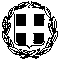  ΕΛΛΗΝΙΚΗ ΔΗΜΟΚΡΑΤΙΑ ΥΠ. ΠΑΙΔΕΙΑΣ ΚΑΙ ΘΡΗΣΚΕΥΜΑΤΩΝ ΠΕΡΙΦ. Δ/ΝΣΗ Π.Ε. & Δ.Ε.ΚΕΝΤΡΙΚΗΣ ΜΑΚΕΔΟΝΙΑΣ  Δ/ΝΣΗ Δ.Ε. ΔΥΤΙΚΗΣ ΘΕΣ/ΝΙΚΗΣ	ΓΥΜΝΑΣΙΟ ΜΥΓΔΟΝΙΑΣΑ. ΠΑΠΑΝΔΡΕΟΥ 40 ΔΡΥΜΟΣΤηλ. 2394031302    FAX:  2394032802e-mail: mail@gym-drimou.thess.sch.grΘΕΜΑ:  Πρόσκληση εκδήλωσης ενδιαφέροντος για υποβολή προσφορών               μετακίνησης σχολείουΣΧΕΤ:  Υ.Α. 129287/Γ2/10-11-2011/ΥΠΑΙΘΤο Γυμνάσιο Μυγδονίας προκηρύσσει διαγωνισμό για την κατάθεση προσφορών από ενδιαφερόμενα τουριστικά γραφεία με άδεια λειτουργίας από τον ΕΟΤ σε ισχύ, σχετικά με την πραγματοποίηση μετακίνησης μαθητών του Γυμνασίου Μυγδονίας (Δρυμός) σύμφωνα με το σχετικό.Χαρακτηριστικά στοιχεία – όροι μετακίνησης:1. Προορισμός: Από Δρυμό προς Αρχαιολογικό Μουσείο Θεσσαλονίκης και αντίστροφα.2.  Χρόνος:  19  Νοεμβρίου 2014 και  20  Νοεμβρίου 2014.3.  Προβλεπόμενος αριθμός συμμετεχόντων:  44 μαθητές.   Συνοδοί και αρχηγός: 3 εκπαιδευτικοί για την κάθε μία ημέρα ξεχωριστά.4.  Μέσο: Λεωφορείο. Ώρα αναχώρησης:  8.30 πμ. Ώρα επιστροφής στο Δρυμό: 1.30 μμ. Υπενθυμίζεται ότι είναι υποχρεωτική η ασφάλιση αστικής ευθύνης.Οι ενδιαφερόμενοι παρακαλούμε να δώσουν τελική προσφορά (ανά ημέρα ξεχωριστά) συμπ. φόρων σε κλειστό φάκελο συνοδευόμενη από υπεύθυνη δήλωση ότι το πρακτορείο διαθέτει το ειδικό σήμα λειτουργίας σε ισχύ.Οι  προσφορές πρέπει να κατατεθούν στο σχολείο μέχρι τις 12.00 την Πέμπτη 13 Νοεμβρίου 2014.									Ο  Διευθυντής				   Κατσιμαλής  Μιχαήλ                                                                                                                   Πληροφορικός